Holy Trinity Russian Orthodox Church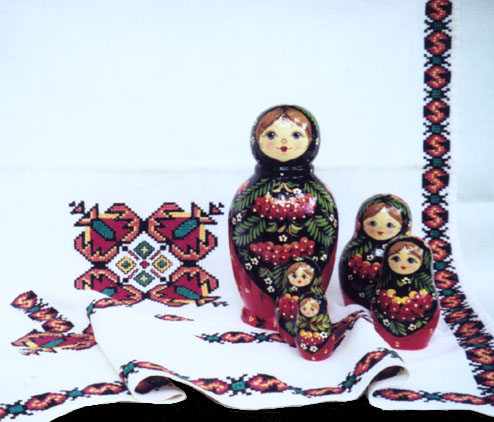 RUSSIAN FESTIVAL SOUVENIR PROGRAM BOOKOct. 14, 15, 16ADVERTISING CONTRACT FORMDEADLINE SEPTEMBER 25, 2016AD SIZE						COST					TOTALInside front cover (5½ x8 ½) 		            $250 B&W	             			____ ___Inside back cover (5½ x8 ½)			$250 B&W	            			_______Back cover (5½ x8 ½)				$300 B&W					_____ __Full page (5½ x8 ½)				$100						_______Half page (5½x4 ¼)				$  55						_______One third page/ Business card (2½x4 ¼ )	$  25						_______Patron (up to two lines)			$  10						_______In Memory (up to two lines)		            $  10						_______Prices are with artwork or layout ready to print.There will be an additional charge of $10.00 to create artwork for print.Type or print message in the box below or attach camera-ready ad to this sheet.Name (please print)  ____________________________________________________________Company/ organization:  _________________________________________________________Address:  _____________________________________________________________________                _____________________________________________________________________Phone:  _______________     Fax:    _______________	    Email:  ____________________________Amount enclosed:  ____________________Make checks payable to Holy Trinity Russian Festival.Mail to Russian Festival, For more information contact  at 410-666-2870 or mcmickel@verizon.net